О внесении изменения в перечень коррупционно опасных функций в сфере деятельности Администрации городского поселения Безенчук  муниципального района Безенчукский, утвержденный Постановлением Администрации городского поселения Безенчук муниципального района Безенчукский от 03.03.2021 г.№ 84      В соответствие с Федеральным законом от 06.10.2003г. № 131-ФЗ «Об общих принципах организации местного самоуправления в Российской Федерации», Федеральным законом от 25.12.2008 г. № 273- ФЗ «О противодействии коррупции», руководствуясь Уставом городского поселения Безенчук муниципального района Безенчукский, ПОСТАНОВЛЯЮ:       1. Внести в перечень  коррупционно опасных функций  в сфере деятельности Администрации  городского поселения Безенчук  муниципального  района Безенчукский, утвержденный  Постановлением Администрации городского поселения Безенчук муниципального района Безенчукский от 03.03.2021 г. № 84  следующее изменение:     дополнить перечень строкой 19 следующего сдержания:« 19. Организация ритуальных услуг и содержание мест захоронения».      2. Опубликовать настоящее Постановление в газете «Вестник городского поселения Безенчук» и разместить на официальном сайте Администрации поселения в сети Интернет.  3. Настоящее Постановление вступает в силу со дня его официального опубликования.Глава  поселения							              В.Н. ГуровИсп. Аникина О.Н.88467621255/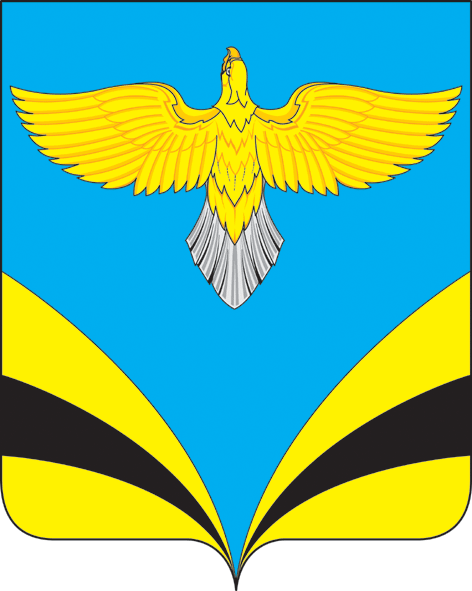 АДМИНИСТРАЦИЯГОРОДСКОГО ПОСЕЛЕНИЯ БЕЗЕНЧУКмуниципального района БезенчукскийСамарской области446250, п.г.т. Безенчук                   ул. Нефтяников, д.12            тел.: 2-14-51      факс: 2-14-51           -E-mail: gp-bezenchukso@yandex.ruПОСТАНОВЛЕНИЕ 